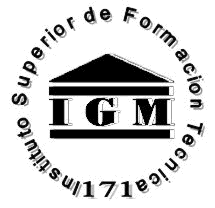                      HORARIOS  TECNICATURA SUPERIOR EN INDUSTRIA TEXTIL                                                        AÑO 2017    PRIMER AÑOHORALUNESMARTESMIÉRCOLESJUEVESVIERNES17.00 a 18.00SOCIOLOGÍA DE LA ORGANIZACIÓNAudinePROCESO PRODUCTIVO IRajcovichHISTORIA TEXTIL E INDUMENTARIAGuimpel Nieva18.00 a 19.00GRUPO 1PRÁCTICA PROFESIONAL IRajcovichPROCESO PRODUCTIVO IRajcovichDIBUJOTobeMATEMÁTICARoss18.00 a 19.00GRUP0 2INTRODUCCIÓN A LA MOLDERÍAAibarPROCESO PRODUCTIVO IRajcovichDIBUJOTobeMATEMÁTICARoss19.00 a 20.00GRUPO 1PRÁCTICA PROFESIONAL IRajcovichTÉCNICAS DE PRODUCCIÓN TEXTIL IRajcovichDIBUJO TobeMATEMÁTICARoss19.00 a 20.00GRUPO 2INTRODUCCIÓN A LA MOLDERÍAAibarTÉCNICAS DE PRODUCCIÓN TEXTIL IRajcovichDIBUJO TobeMATEMÁTICARoss20.00 a 20.1020.10 a 21.10GRUPO 1INTRODUCCIÓN A LA MOLDERÍAAibarTÉCNICAS DE PRODUCCIÓN TEXTIL IRajcovichINGLÉS IGiannettiMETODOLOGÍA DE LA INVESTIGACIÓNPenas20.10 a 21.10GRUPO 2PRÁCTICA PROFESIONAL IRajcovichTÉCNICAS DE PRODUCCIÓN TEXTIL IRajcovichINGLÉS IGiannettiMETODOLOGÍA DE LA INVESTIGACIÓNPenas21.10 a 22.10GRUPO 1INTRODUCCIÓN A LA MOLDERÍAAibarINTRODUCCIÓN AL LENGUAJE PROYECTUALSolerINGLÉS IGiannettiMETODOLOGÍA DE LA INVESTIGACIÓNPenas21.10 a 22.10GRUPO 2PRÁCTICA PROFESIONAL IRajcovichINTRODUCCIÓN AL LENGUAJE PROYECTUALSolerINGLÉS IGiannettiMETODOLOGÍA DE LA INVESTIGACIÓNPenas